Supplemental Figure 1:  Change in Excess Inpatient Hospitalizations Attributable to IBD Between 2005-2015 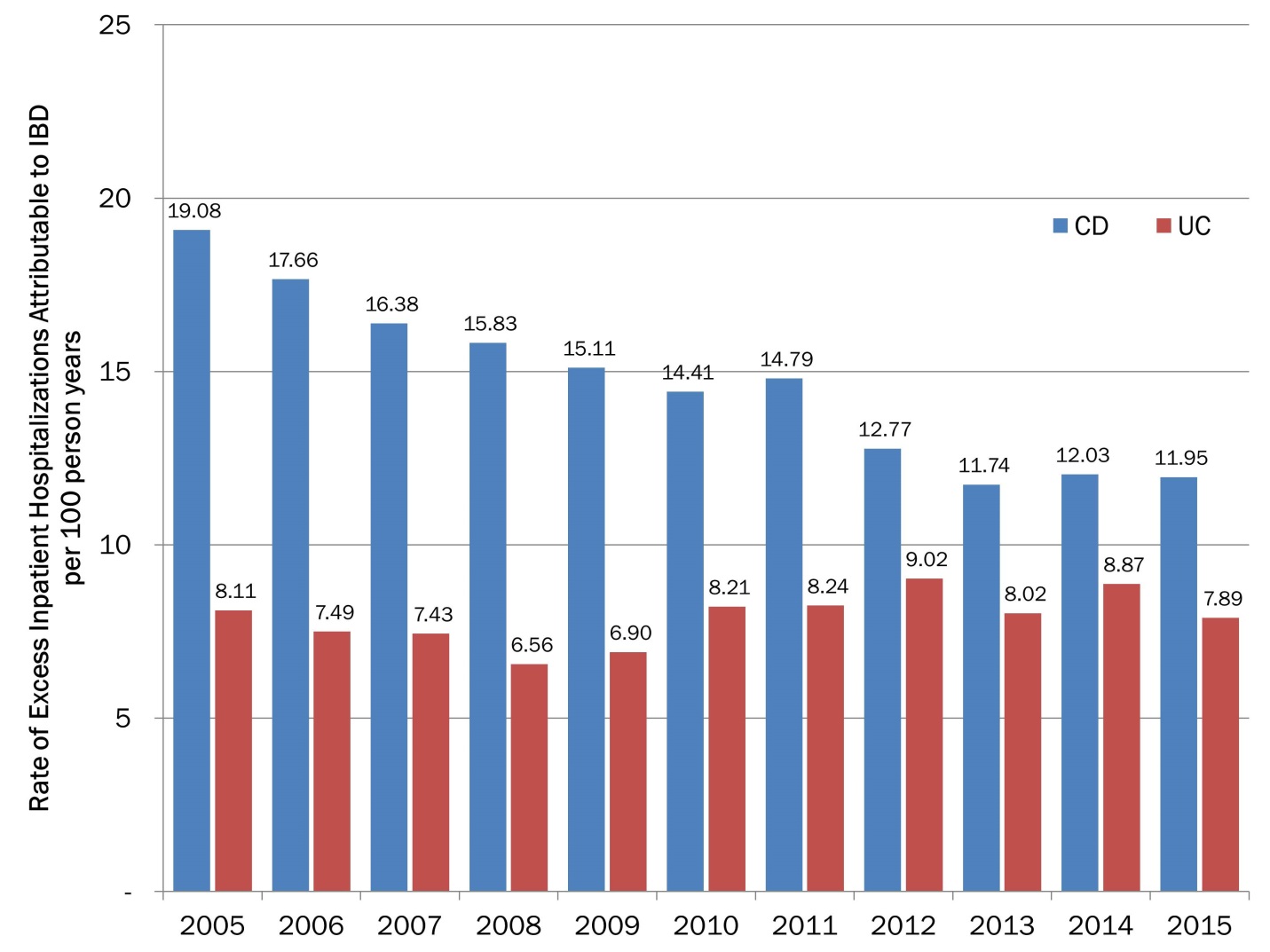 Supplemental Figure 2:  Change in Excess Outpatient Visits Attributable to IBD Between 2005-2015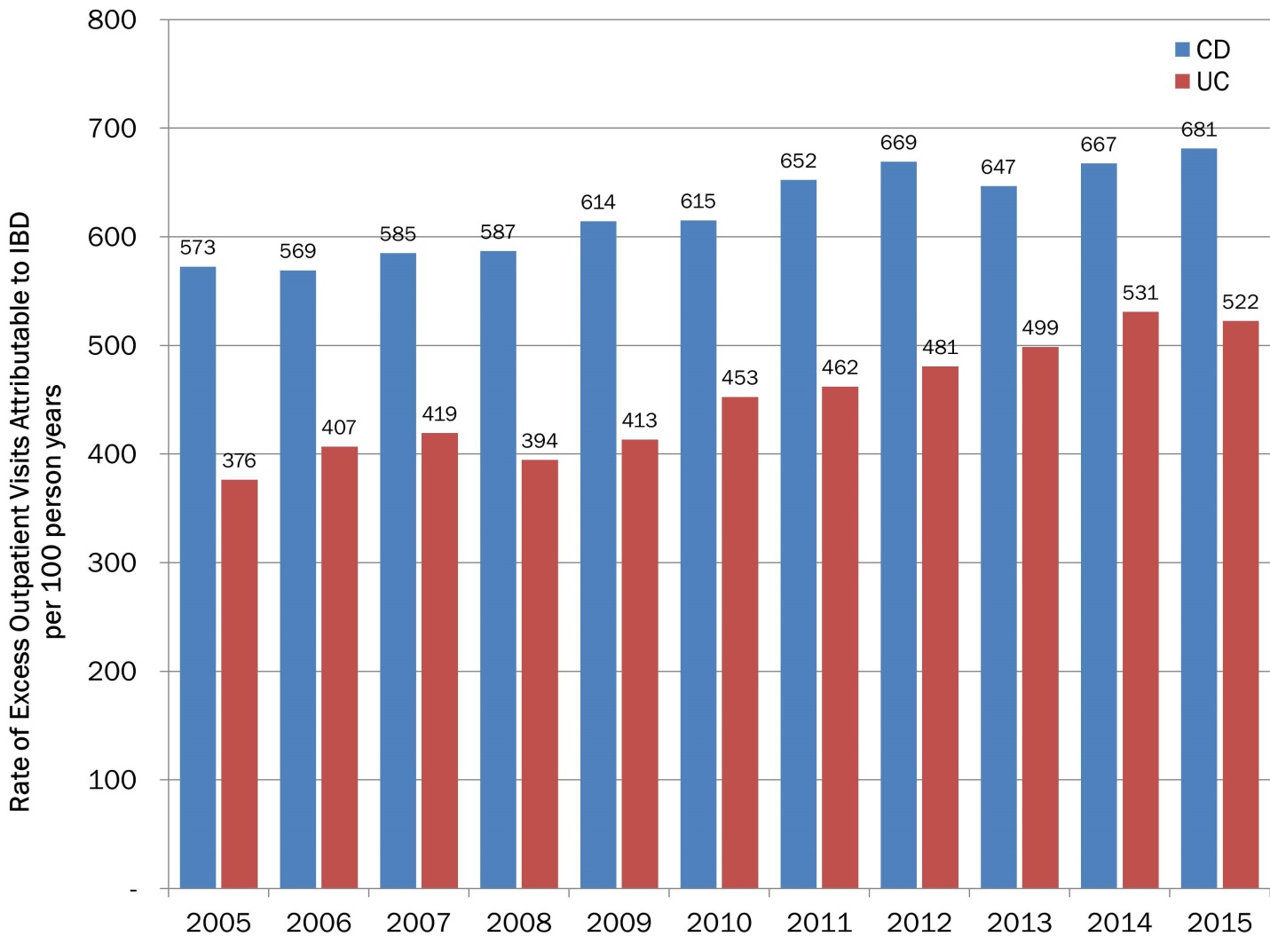 Supplemental Figure 3:  Change in IBD-Specific Urgent Hospitalizations Between 2005-2015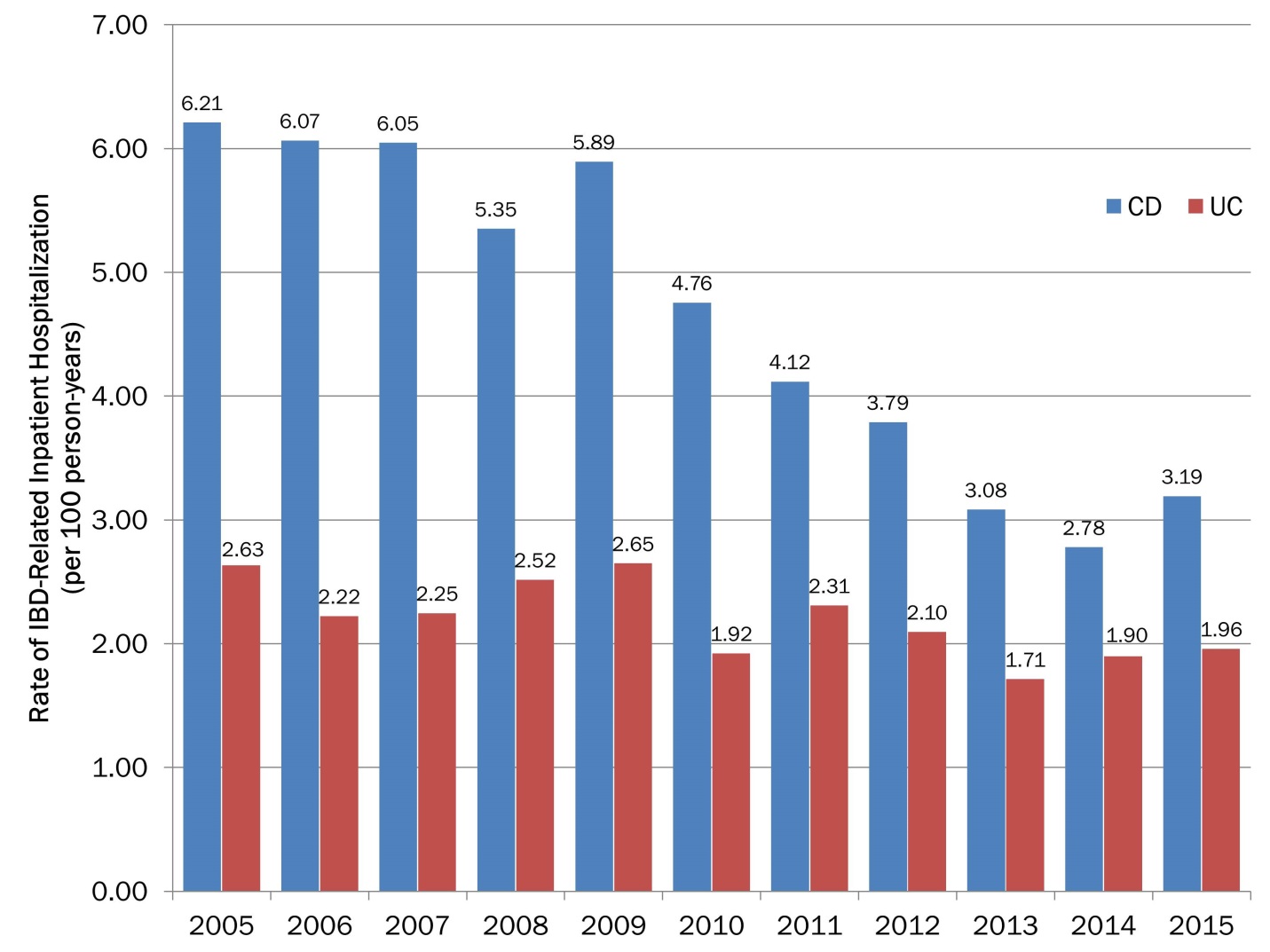 Supplemental Figure 4:  Change in Incidence IBD-Related Resective Surgeries Between 2005-2015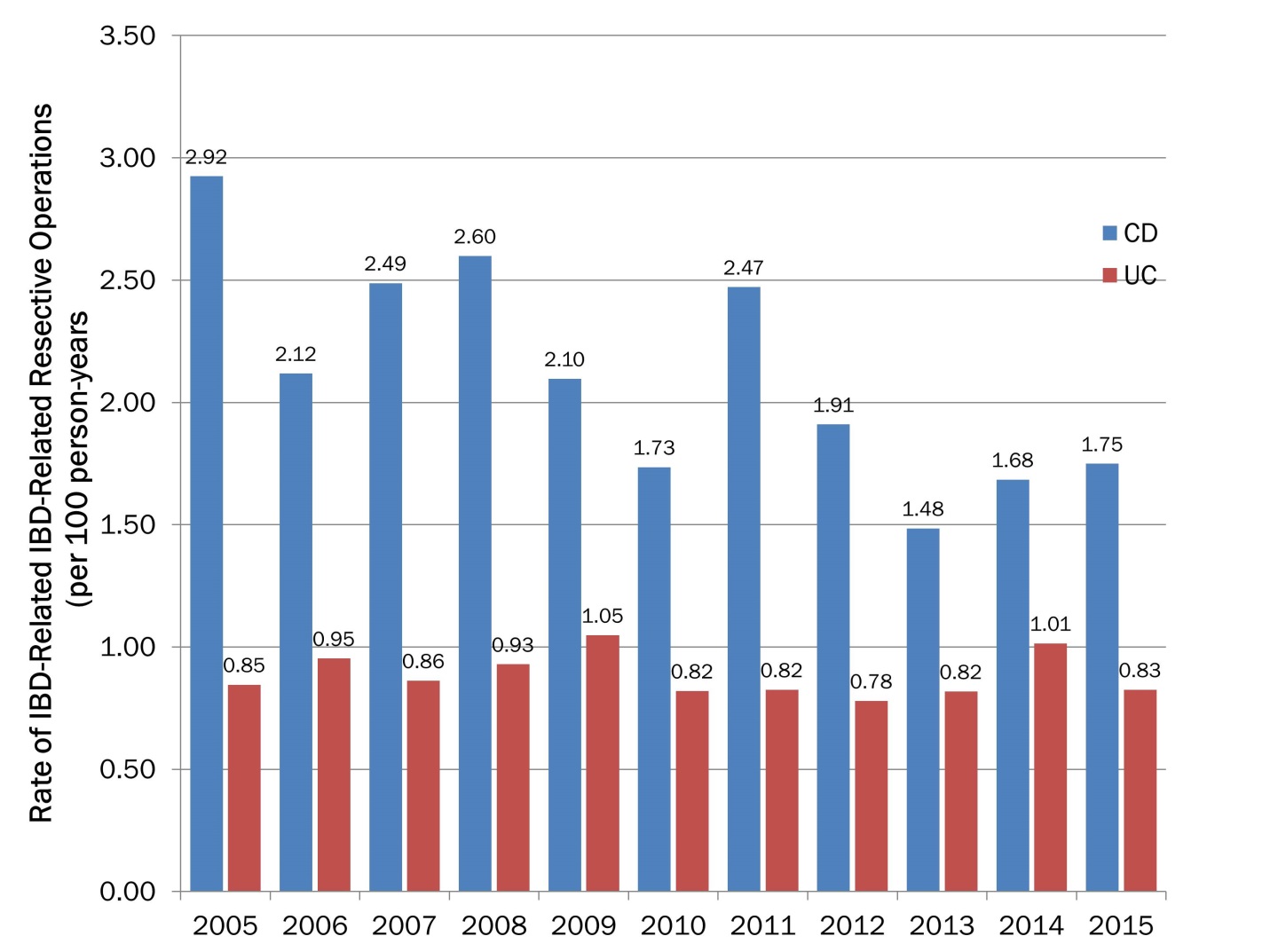 